INDICAÇÃO Nº 348/2018Indica ao Poder Executivo Municipal o reparo na canaleta de água, a construção de uma “boca de lobo” e a limpeza do local no cruzamento das Ruas Vitório Furlan e Rua Felício Fernandes Nogueira, no bairro Residencial Furlan. Excelentíssimo Senhor Prefeito Municipal, Nos termos do Art. 108 do Regimento Interno desta Casa de Leis, dirijo-me a Vossa Excelência para sugerir que, por intermédio do Setor competente, seja executada” o reparo na canaleta de água, a construção de uma “boca de lobo” e a limpeza do local no cruzamento das Ruas Vitório Furlan e Rua Felício Fernandes Nogueira, no bairro Residencial Furlan, neste município. Justificativa:Conforme pedidos dos munícipes e visita realizada “in loco”, este vereador pôde constatar o estado de degradação da canaleta de água da referida via pública, fato este que prejudica as condições de tráfego e potencializa a ocorrência de acidentes, bem como o surgimento de avarias nos veículos automotores que por esta via diariamente trafegam. Plenário “Dr. Tancredo Neves”, em 12 de janeiro de 2.018.                                        EDMILSON IGNÁCIO ROCHADr. Edmilson-vereador-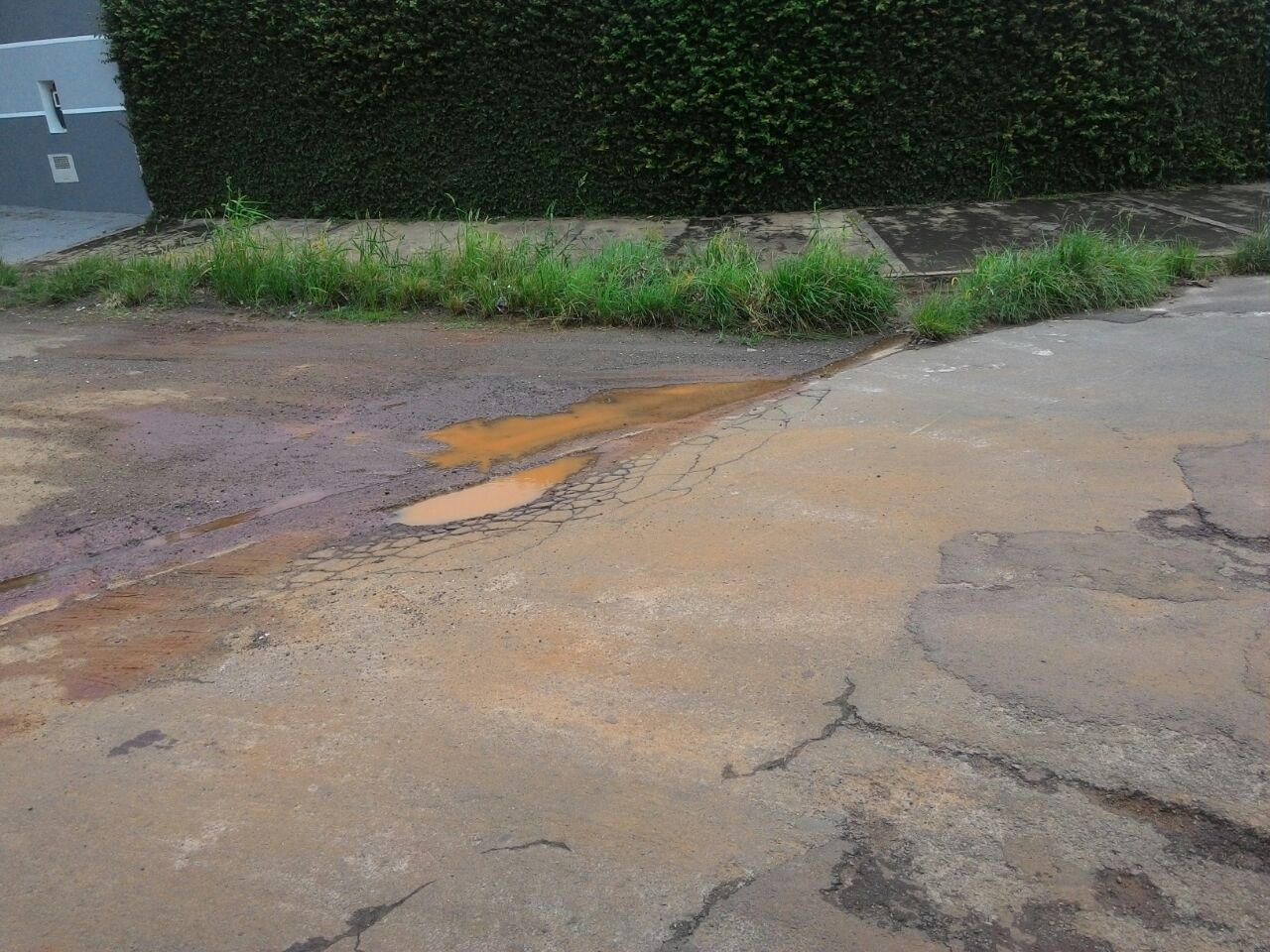 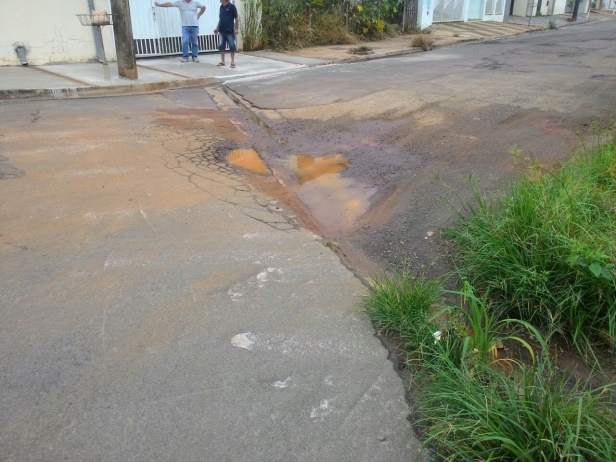 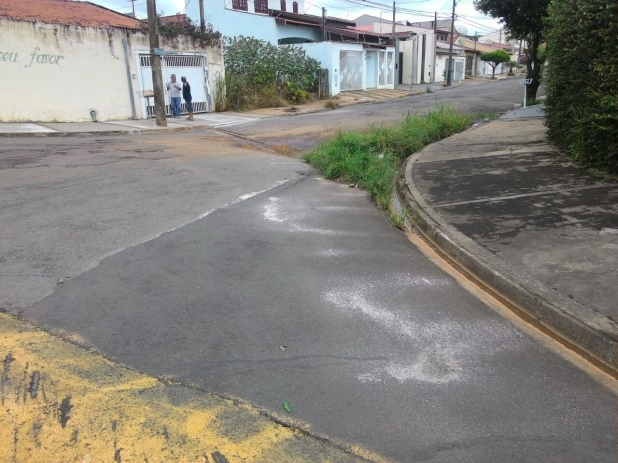 